WEBQUESTBIOTERRORISM AT THEMULE DAYINTRODUCTION:      It is spring and time for the Mule Day Parade.  Mule day is located in the rural area of Columbia Tn.  On the Friday of Mule day weekend it is raining (of course) and, sometime during the morning, there is a small explosion near one of the outlying tents.  After investigation, it appears that a car has driven into a wall and has caused the explosion.  Immediately, a bioterrorism event is suspected.  One of the concerns is that there may have been a chemical or biological weapon involved in this explosion.  Using this webquest adventure you will have the opportunity to research some of the possible biological or chemical weapons that may have been used.  You will then present your findings to the class using a power point presentation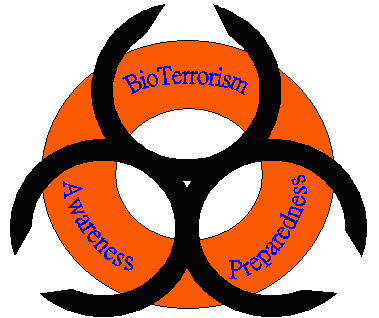 THE PROCESS:Step 1:  Work in groups of three.Step 2:  Choose a chemical or biological weapon that the group  will research.  Present your choice to me for approval.  This will prevent duplication.Step 3:  One person in your group will be responsible for researching the history of your weapon (history of the organism and history as a biological weapon).  One person will be responsible for researching the clinical signs and symptoms of your weapon.  One person will be responsible for researching the treatment for your weapon. Step 4:  Formulate a Power Point presentation.  Each person in your group will create a minimum of 3 slides on their researchStep 5:  Power Point slides will be presented to the class.  Each person will present their own research.TASK:      This webquest adventure will be performed in groups of three.  Each person will have their own research responsibilities.  Following the collection of data, a power point presentation will be created and presented to the class.  The class will have the opportunity to ask questions.       Center for Disease Control and Prevention              http://www.cdc.gov/                   Go to Emergency Preparedness and Response                   This will help in choosing a chemical/biological                     weapon, history and symptoms.       WebMd      http://www.webmd.com/                  Type in the name of your weapon and search for                  results.       Encyclopedia.com                   http://www.encyclopedia.com/                       Type in the word you want to research and have fun.CONCLUSION:    In closing, you will write a one paragraph summary on one of the presentations (one other than your group) so, take notes in class.  As a reflection:  which chemical and/or biological weapon do you think is the deadliest?  Which weapon is the easiest to obtain and make?  Which weapon causes the most lasting harm?EVALUATION: POWER POINT PRESENTATIONCATEGORY 4 3 2 1 Presentation Well-rehearsed with smooth delivery that holds audience attention. Rehearsed with fairly smooth delivery that holds audience attention most of the time. Delivery not smooth, but able to maintain interest of the audience most of the time. Delivery not smooth and audience attention often lost. Attractiveness Makes excellent use of font, color, graphics, effects, etc. to enhance the presentation. Makes good use of font, color, graphics, effects, etc. to enhance to presentation. Makes use of font, color, graphics, effects, etc. but occasionally these detract from the presentation content. Use of font, color, graphics, effects etc. but these often distract from the presentation content. Mechanics No misspellings or grammatical errors. Three or fewer misspellings and/or mechanical errors. Four misspellings and/or grammatical errors. More than 4 errors in spelling or grammar. Organization Content is well organized using headings or bulleted lists to group related material. Uses headings or bulleted lists to organize, but the overall organization of topics appears flawed. Content is logically organized for the most part. There was no clear or logical organizational structure, just lots of facts